Vocabulary Matching HS-LS-2-2HS-LS-2-1Timeline of Events After a WildfireHS-LS-2-2Fill in the blanks on the timeline with correct letter for the major event after a wildfire using the number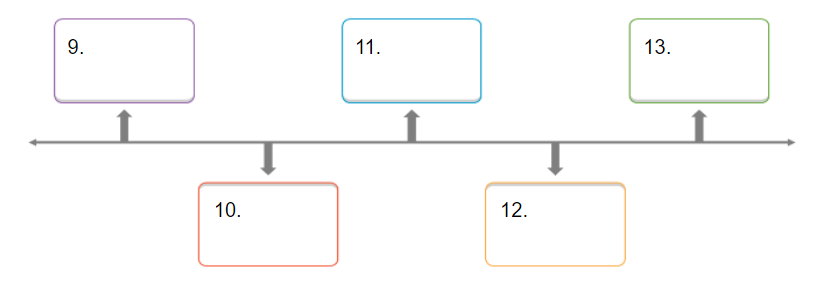 Pinyon pines are fully grownCheatgrass returns to the ecosystemSagebrush begins to regrowBare groundBottlebrush Squirreltail regrowsAnalyze Field Site PhotosHS-LS-2-2 and HS-LS-2-7Use the following field site quadrat photos to answer questions 14 through 17.14. Observe the following images. Which areas shown have recently had a wildfire? Choose the best option.Images 2, 3, 5Images 1, 4, 6Images 2, 4, 6Images 1, 2, 3 15. In image 1, what percent ground cover is there?20%100%50%70%16. In image 1, what species of plants are not observable?Pinyon PineSquirreltailSagebrushCheatgrass17. Using these photos, how recent was the wildfire?More than 60 years10 years3 years1 year Field Site PhotosHow to Prepare for Wildfire18. Which of the following is the best action can you do around your house to REDUCE your risk of wildfires?
Create space between flammable materials and buildingsBulldoze all trees in the neighborhoodPlant cheatgrassPlanting shrubs close to your houseStack firewood against building wallsTrue or FalseQuestions 19-23 A-True, B=False19. Wildfires are most frequently caused by lightning.20. Humans are responsible for causing 40% wildfires.21. Sagebrush takes 10 years to regrow after a fire.22. Removing dead trees from the forest will have no effect on wildfires.23. Tree health is partially dependent on forest density.Claim Evidence ReasoningHS-LS-2-6 Use the graph below to complete the Claim Evidence Reasoning Statement in questions 24 through 27.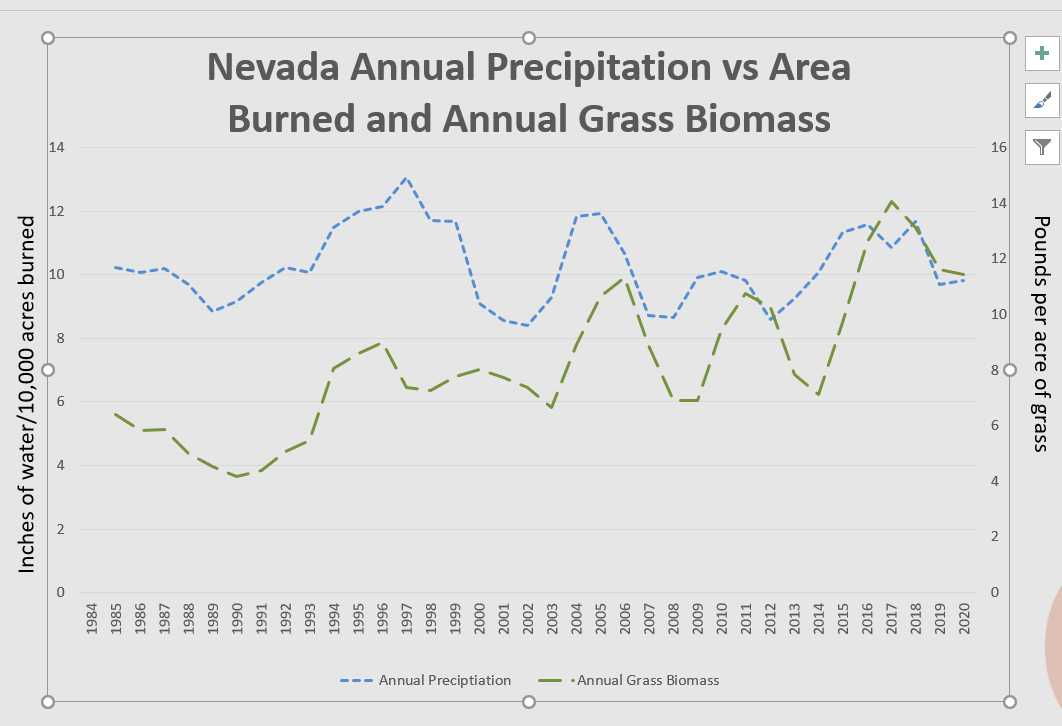 24. (2 points) State Claim: What relationship do you see between annual precipitation (water) and annual grasses? ______________________________________________________________________________________________________________________________________________________________________________________________________________________________________________________________________________25. (2 points) Cite evidence (quantitative data, numbers) from the above graph to support your claim. ______________________________________________________________________________________________________________________________________________________________________________________________________________________________________________________________________________26 (2 Points) Predict: Record the two years where large wildfires are most likely to occur:______________        _______________     27. Reasoning: Explain why you think the above years will have the highest chances on wildfires________________________________________________________________________________________________________________________________________________________________________________________________________________________________________________________________________________________________________________________________________________________________________1. A large watershed that takes up most of Nevada and is unique in that it does not flow to the ocean ________BiodiversityEcosystemGreat BasinPopulation2. The variety of living things in the world or a particular area ________3. A community of interacting living things and their physical environment ________4. The number of individuals of one type, or species in a specific area ________5. The number of people, other living organisms, or crops that a region can support without environmental degradation ________Annual precipitationCarrying capacityEcological successionInvasive species6. The total amount of water or precipitation an area receives in a year either as rain or snow ________7. Any kind of living organism that is not native to an ecosystem and causes harm ________8. A process of how plant, animal, and living populations change over time.  For example, after a severe wildfire ________1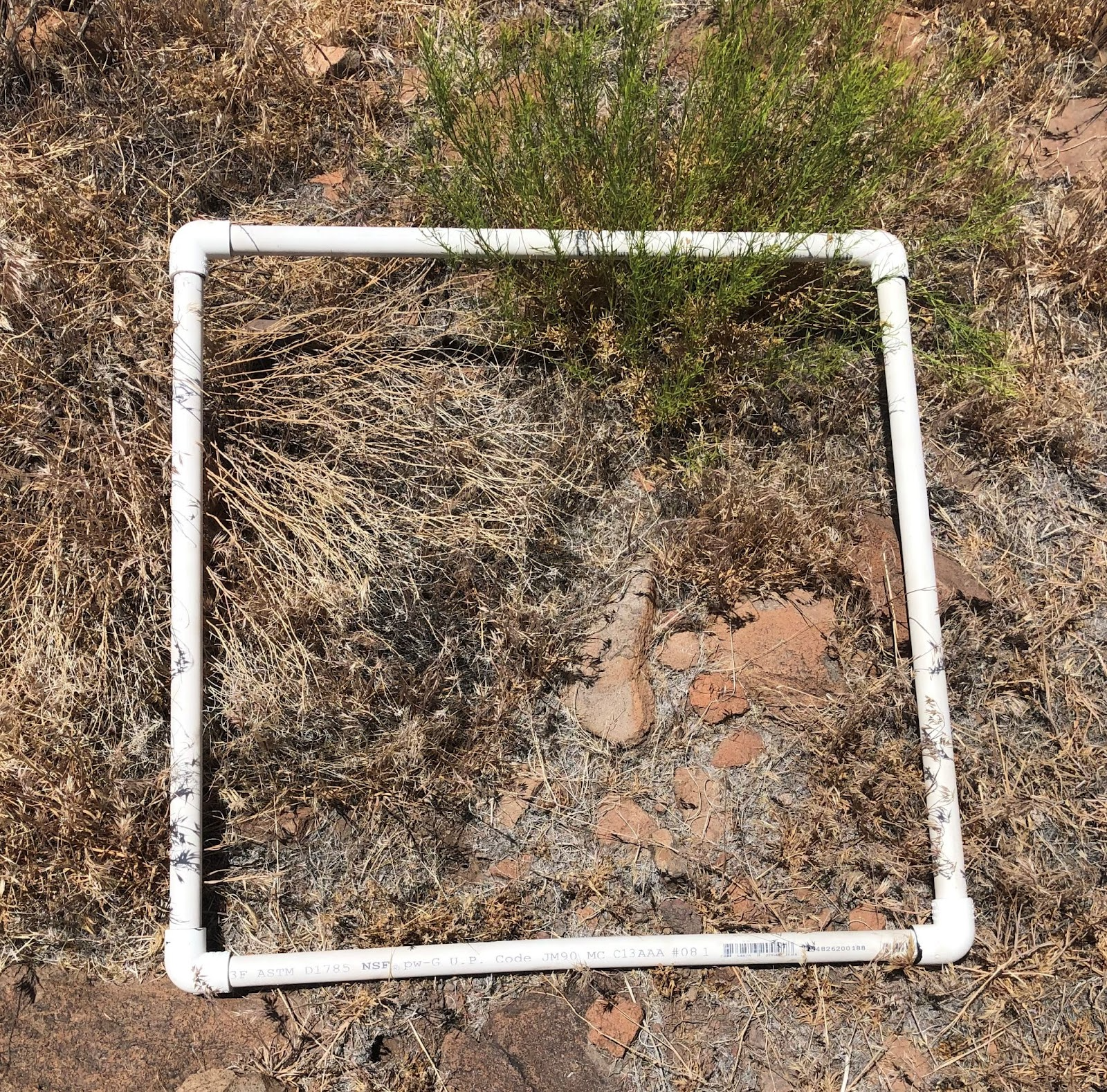 2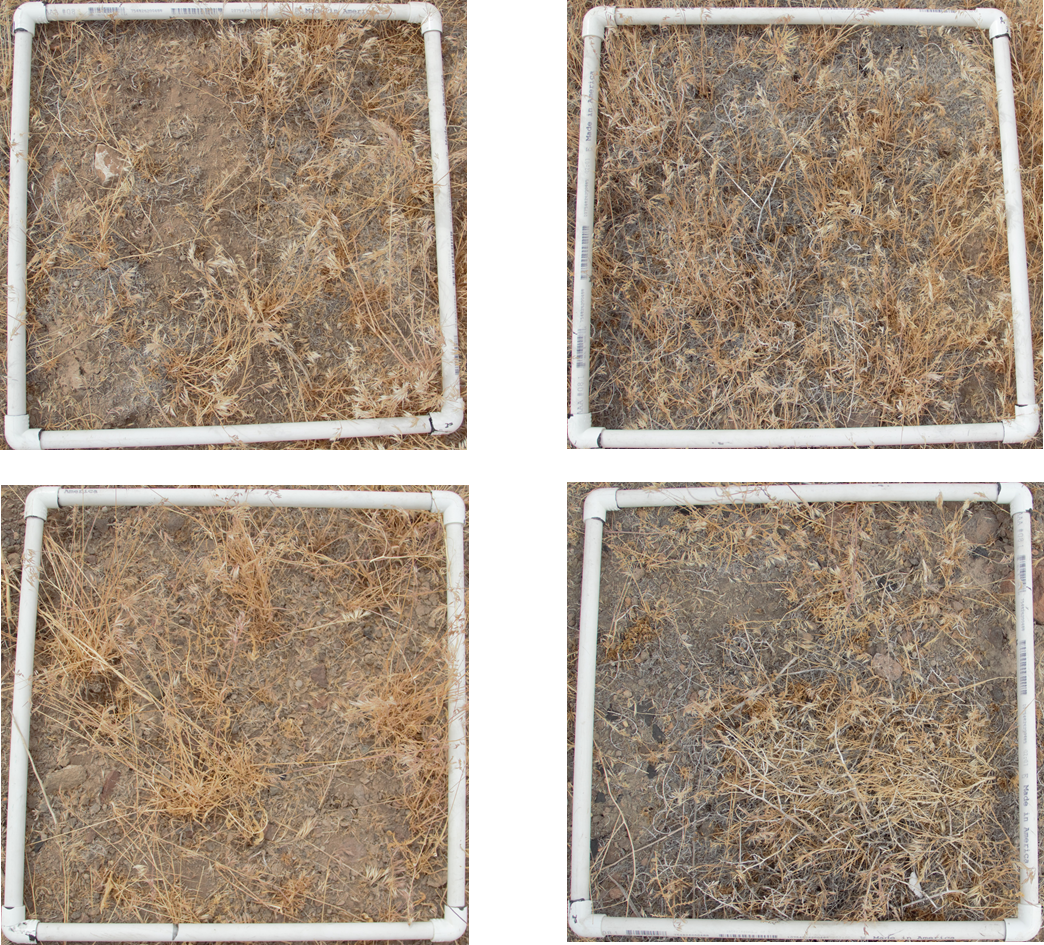 34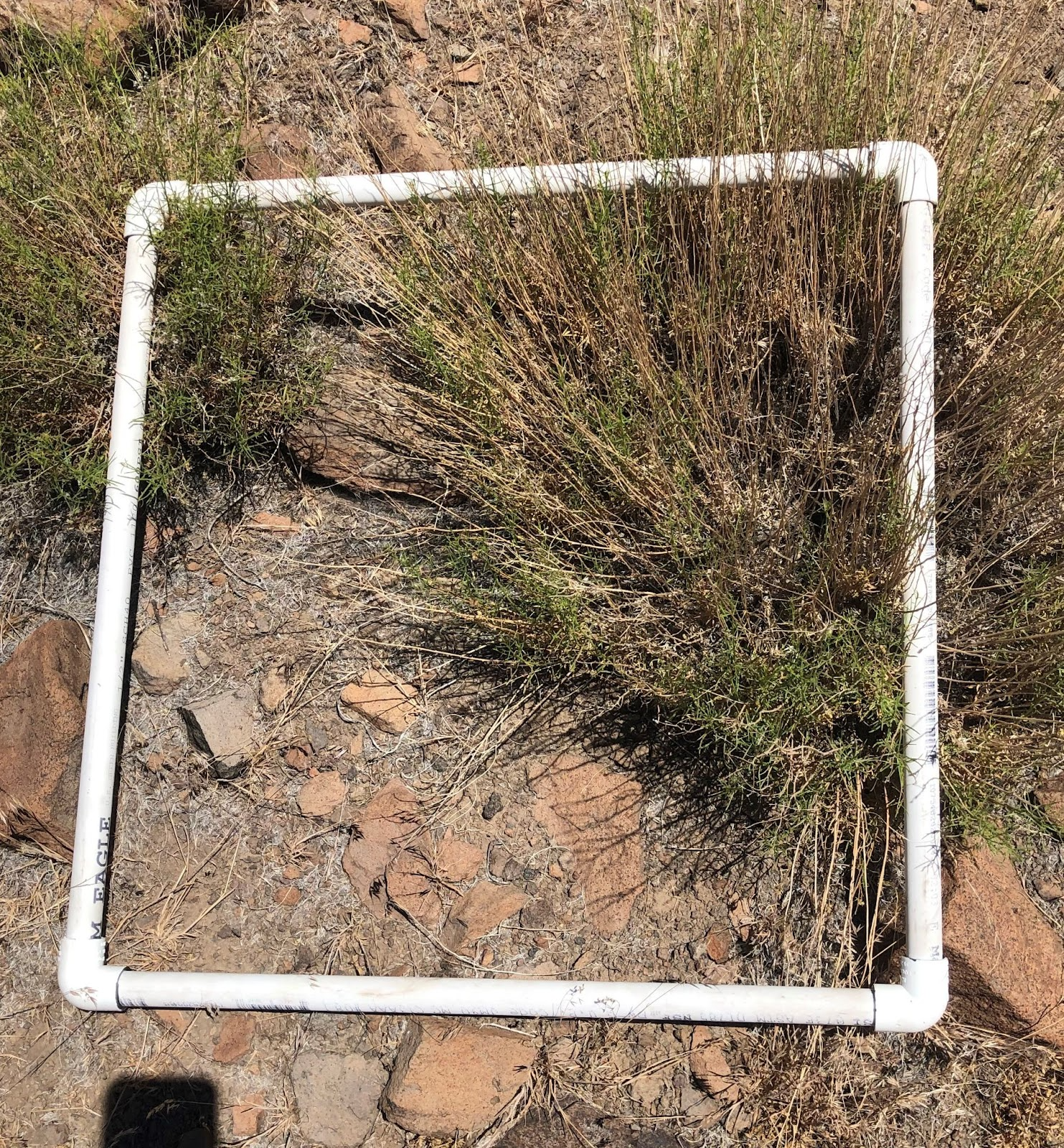 56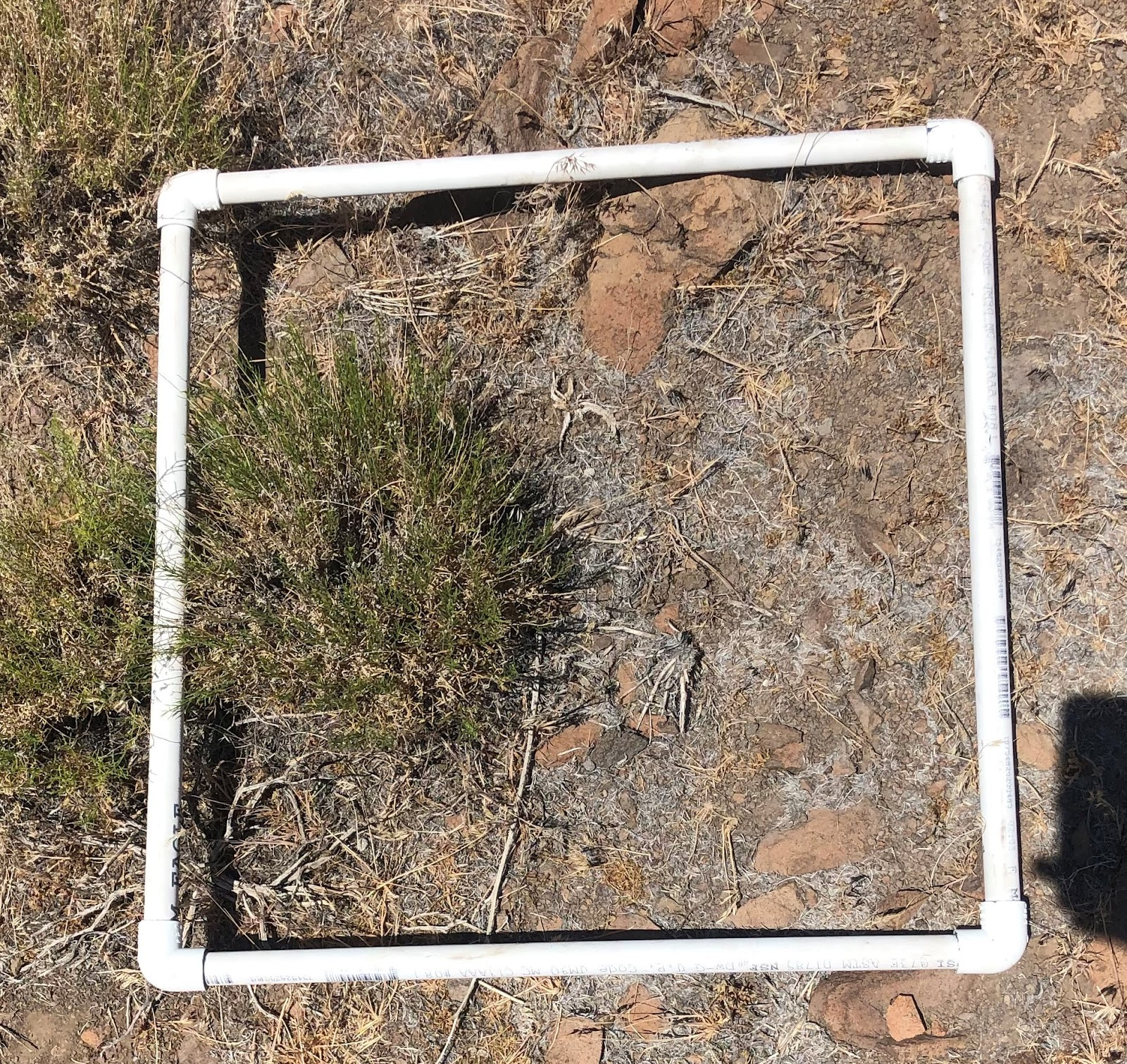 